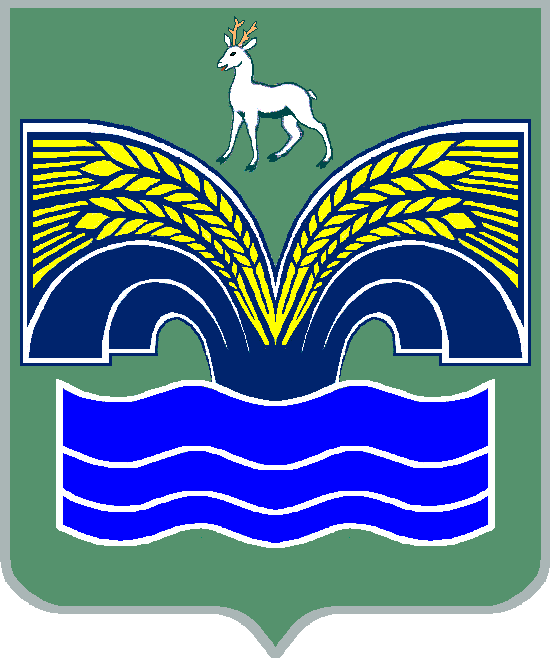 АДМИНИСТРАЦИЯМУНИЦИПАЛЬНОГО РАЙОНА КРАСНОЯРСКИЙСАМАРСКОЙ ОБЛАСТИПОСТАНОВЛЕНИЕ30.05.2022  № 122О внесении изменений в постановление  администрации муниципального района Красноярский Самарской области от 14.02.2022 №29 «Об утверждении Порядка предоставления субсидий сельскохозяйственным товаропроизводителям и организациям агропромышленного комплекса, осуществляющим свою деятельность на территории муниципального района Красноярский Самарской области, в целях возмещения затрат в связи  с производством сельскохозяйственной продукции в части расходов на развитие молочного скотоводства Самарской области»                            В целях реализации переданных государственных полномочий по поддержке сельскохозяйственного производства, в соответствии с Федеральным законом от 06.10.2003 № 131-ФЗ «Об общих принципах организации местного самоуправления в Российской Федерации», Законом Самарской области от 03.04.2009 № 41-ГД «О наделении органов местного самоуправления на территории Самарской области отдельными государственными полномочиями по поддержке сельскохозяйственного производства», п. 5 ст. 40 Устава  муниципального района Красноярский Самарской области, принятого решением Собрания представителей муниципального района Красноярский Самарской области от 14.05.2015  № 20-СП, постановлением Правительства Самарской области от 22.03.2022 № 158 «О внесении изменений в отдельные постановления Правительства Самарской области», Администрация муниципального района Красноярский Самарской области ПОСТАНОВЛЯЕТ:1. Внести в постановление администрации муниципального района Красноярский Самарской области от 14.02.2022 №29 «Об утверждении Порядка предоставления субсидий сельскохозяйственным товаропроизводителям и организациям агропромышленного комплекса, осуществляющим свою деятельность на территории муниципального района Красноярский Самарской области, в целях возмещения затрат в связи  с производством сельскохозяйственной продукции в части расходов на развитие молочного скотоводства Самарской области» следующие изменения:в наименовании слова «и организациям агропромышленного комплекса» заменить словами «, организациям агропромышленного комплекса и индивидуальным предпринимателям»;в пункте 1:слова «и организациям агропромышленного комплекса» заменить словами «, организациям агропромышленного комплекса и индивидуальным предпринимателям».2. Внести в Порядок предоставления субсидий сельскохозяйственным товаропроизводителям и организациям агропромышленного комплекса, осуществляющим свою деятельность на территории муниципального района Красноярский Самарской области, в целях возмещения затрат в связи  с производством сельскохозяйственной продукции в части расходов на развитие молочного скотоводства Самарской области, утвержденный постановлением администрации муниципального района Красноярский Самарской области от 14.02.2022 №29  (далее – Порядок), следующие изменения:в наименовании слова «и организациям агропромышленного комплекса» заменить словами «, организациям агропромышленного комплекса и индивидуальным предпринимателям»;в пункте 1:слова «и организациям агропромышленного комплекса» заменить словами «, организациям агропромышленного комплекса и индивидуальным предпринимателям»;в пункте 1.1:  	в абзаце первом слова «и организациям агропромышленного комплекса» заменить словами «, организациям агропромышленного комплекса и индивидуальным предпринимателям»;в пункте 1.2:слова «на 2014 – 2025 годы» заменить словами «на 2014 – 2030 годы»;в пункте 1.4:слова «и организациям агропромышленного комплекса» заменить словами «, организациям агропромышленного комплекса и индивидуальным предпринимателям»;пункт 2.1. изложить в следующей редакции:«2.1. В целях проведения отбора управление размещает на официальном сайте администрации муниципального района Красноярский Самарской области (https://kryaradm.ru) объявление о проведении отбора  и на едином портале указатель страницы официального сайта администрации муниципального района Красноярский Самарской области, содержащей объявление о проведении отбора, не менее чем за 3 рабочих дня до даты начала приема заявок на участие в отборе по форме согласно приложению 1 к настоящему Порядку (далее – заявка), предоставляемых участниками отбора.»;абзац второй пункта 2.2 изложить в следующей редакции:«срок проведения отбора, при этом дата начала подачи или окончания приема предложений (заявок) участников отбора не может быть ранее 30-го календарного дня, следующего за днем размещения объявления о проведении отбора;»;	абзац тринадцатый пункта 2.2 изложить в следующей редакции:«дата размещения на официальном сайте администрации муниципального района Красноярский Самарской области результатов отбора, а также на едином портале указателя страницы официального сайта администрации муниципального района Красноярский Самарской области, содержащей результаты отбора, которая не может быть позднее 14-го календарного дня, следующего за днем определения участника отбора, прошедшего отбор.»; абзац первый пункта 2.15 изложить в следующей редакции:«2.15. Управление в срок не позднее 14-го календарного дня со дня принятия решения по результатам рассмотрения заявок осуществляет размещение на официальном сайте администрации муниципального района Красноярский Самарской области информации о результатах рассмотрения заявок, а также на едином портале указателя страницы официального сайта администрации муниципального района Красноярский Самарской области, содержащей указанную информацию, включающей следующие сведения:»;абзац второй пункта 3.16 изложить в следующей редакции:«реорганизации (за исключением реорганизации в форме преобразования) или прекращения деятельности получателя субсидии;»;абзац второй пункта 4.1 после слов «отчетность о достижении» дополнить словом «значений»;пункт 4.6 изложить в следующей редакции:«4.6. Управление осуществляет в отношении получателей субсидий проверку соблюдения порядка и условий предоставления субсидий, в том числе в части достижения результатов их предоставления.Министерство сельского хозяйства и продовольствия Самарской области осуществляет в отношении получателей субсидий проверку соблюдения порядка и условий предоставления субсидий, в том числе в части достижения результатов их предоставления.Органы государственного финансового контроля при осуществлении государственного финансового контроля проводят в отношении получателей субсидий проверку соблюдения порядка и условий предоставления субсидий, в том числе в части достижения результатов их предоставления.»;приложения 1, 2, 3, 4, 5, 6, 7, 8, 9 к Порядку изложить согласно приложениям 1, 2, 3, 4, 5, 6, 7, 8, 9 к настоящему постановлению соответственно.2. Контроль за выполнением настоящего постановления возложить на заместителя Главы муниципального района Красноярский Самарской области по управлению муниципальной собственностью и сельскому хозяйству Сидюкову Т.Л.3. Опубликовать настоящее постановление в газете «Красноярский вестник».4. Настоящее постановление вступает в силу со дня его официального опубликования.Глава района                                                                              М.В.БелоусовГимелева 2-11-28	ЗАЯВКАна участие в отборе для предоставления субсидииВ соответствии с Порядком __________________________________________________________________________________________________,утверждённым  (указывается муниципальный правовой акт)  (далее – Порядок), прошу рассмотреть представленные документы для получения в 20 ___ году субсидии в целях возмещения затрат на (указывается направление предоставления субсидии, период, за который предусматривается возмещение затрат) (далее – субсидия) посредством проведения отбора путем запроса предложений (далее – отбор).1.  Настоящей заявкой подтверждаю достоверность информации (сведений), содержащейся в представленных документах или их копиях. 2. В доходе (наименование участника отбора) от реализации товаров (работ, услуг) доля дохода от реализации продукции, включенной в перечень сельскохозяйственной продукции, производство, первичную и последующую (промышленную) переработку которой осуществляют сельскохозяйственные товаропроизводители, утвержденный распоряжением Правительства Российской Федерации от 25.01.2017 № 79-р, составляет не менее чем 70 процентов за календарный 20____ год (если участник отбора является сельскохозяйственным товаропроизводителем, признанным таковым в соответствии с частью 1 статьи 3 Федерального закона «О развитии сельского хозяйства»).(наименование участника отбора) осуществляет на территории муниципального района Красноярский Самарской области производство сельскохозяйственной продукции, её первичную и последующую (промышленную) переработку (в том числе на арендованном имуществе), включённой в перечень сельскохозяйственной продукции, производство, первичную и последующую (промышленную) переработку которой осуществляют сельскохозяйственные товаропроизводители, утверждённый распоряжением Правительства Российской Федерации от 25.01.2017 № 79-р (если участник отбора является организацией агропромышленного комплекса или индивидуальным предпринимателем (за исключением сельскохозяйственных товаропроизводителей, признанных таковыми в соответствии с частью 1 и пунктом 3 части 2 статьи 3 Федерального закона «О развитии сельского хозяйства»)).3.  (наименование участника отбора) на дату обращения в орган местного самоуправления для предоставления субсидии соответствует следующим критериям:не имеет просроченную (неурегулированную) задолженность по денежным обязательствам перед органом местного самоуправления;не имеет просроченную задолженность по возврату в бюджет Самарской области субсидий, предоставленных министерством сельского хозяйства и продовольствия Самарской области (далее – министерство) в соответствии с нормативными правовыми актами Самарской области;не находится в процессе ликвидации, в отношении его не введена процедура банкротства, деятельность участника отбора не приостановлена в порядке, предусмотренном законодательством Российской Федерации (если участник отбора является юридическим лицом);не прекратил (не прекратило) деятельность в качестве индивидуального предпринимателя (если участник отбора является индивидуальным предпринимателем);не является иностранным юридическим лицом, а также российским юридическим лицом, в уставном (складочном) капитале которого доля участия иностранных юридических лиц, местом регистрации которых является государство или территория, включённые в утверждаемый Министерством финансов Российской Федерации перечень государств и территорий, предоставляющих льготный налоговый режим налогообложения и (или) не предусматривающих раскрытия и предоставления информации при проведении финансовых операций (офшорные зоны) в отношении та-ких юридических лиц, в совокупности превышает 50 процентов;не является получателем средств из местного бюджета в соответствии с иными муниципальными правовыми актами на цели, указанные в пунктах 3.2, 3.3 Порядка; осуществляет деятельность по производству коровьего молока; имеет в наличии поголовье молочных коров численностью ____ голов;не осуществляет деятельность на территории, на которой введены       ограничительные мероприятия (карантин) в связи с инфекционными заболеваниями сельскохозяйственных животных (бруцеллёз, туберкулёз).  4. (наименование участника отбора) освобожден (освобождено) от          исполнения обязанностей налогоплательщика, связанных с исчислением и     уплатой налога на добавленную стоимость, или исполняет обязанности налогоплательщика, связанные с исчислением и уплатой налога на добавленную       стоимость (указывается соответствующая норма).  5. (наименование участника отбора) согласен (согласно) на публикацию (размещение) в информационно-телекоммуникационной сети Интернет информации об участии в отборе, о подаваемой заявке, иной информации об участнике отбора, связанной с соответствующим отбором, а также согласен (согласно) на обработку персональных данных (для физического лица).6. (наименование участника отбора) предупрежден (предупреждено) об уголовной, административной и гражданско-правовой ответственности за представление заведомо недостоверной информации (ложных сведений) в документах, а также нарушение целей, порядка и условий предоставления субсидии.7. Даю согласие на осуществление МКУ – Управление сельского хозяйства администрации муниципального района Красноярский Самарской области проверок достоверности сведений и документов, представленных в целях предоставления субсидии, на осуществление МКУ – Управление сельского хозяйства администрации муниципального района Красноярский Самарской области, министерством и органами государственного финансового контроля проверок соблюдения (наименование участника отбора) порядка и условий предоставления субсидий, в том числе в части достижения результатов ее предоставления.Согласие действует со дня подписания настоящей заявки.8. Прилагаемые к настоящей заявке документы не подтверждают затраты, ранее возмещенные в соответствии с действующим законодательством.   9. В случае признания (наименование участника отбора) прошедшим     отбор прошу предоставить субсидию в размере, определенном в соответствии   с Порядком.II. Приложение (опись прилагаемых документов):1. ________________________.2. ________________________.3.________________________ и т.д.Руководитель участника отбора            _____________                 ___________                                                           (подпись)                  (И.О.Фамилия)                                                                                                                                  Дата»Справка-расчетдля предоставления субсидий крестьянским (фермерским) хозяйствам, индивидуальным предпринимателям, осуществляющим свою деятельность на территории муниципального района Красноярский Самарской области, на производство молока___________________________________________________________________________________________________________(полное наименование крестьянского (фермерского) хозяйства, индивидуального предпринимателя, муниципальный район)ИНН ____________________________________,за _____________________ 20 ___ г.                                  (квартал)	Глава крестьянского (фермерского) хозяйства,         индивидуальный предприниматель                                                                        _________                       _____________                                                                                                                                                  подпись 	                 И.О.Фамилия         Главный бухгалтер крестьянского (фермерского) хозяйства,                  индивидуального предпринимателя*                                                             _________                           _____________                                                                                                                                               подпись	                          И.О.Фамилия                                                                                                                          Дата                            __________________           *При отсутствии в штате должности главного бухгалтера – подпись бухгалтера или иного лица, ответственного за ведение бухгалтерского учета.»   Справка о производственных показателях  ___________________________________________________________________________________________________________(полное наименование крестьянского (фермерского) хозяйства, индивидуального предпринимателя, муниципальный район)за _______________ 20 ___ г.                                  (квартал)Глава крестьянского (фермерского) хозяйства,         индивидуальный предприниматель                                                                _________                       _____________                                                                                                                                          подпись 	                   И.О.Фамилия         Главный бухгалтер крестьянского (фермерского) хозяйства,                  индивидуального предпринимателя**                                                  _________                        _____________                                                                                                                                       подпись	                   И.О.Фамилия                                                                                                            Дата        ______________         *Указывается объем реализованного и (или) отгруженного на собственную переработку молока, затраты на производство которого возмещаются в текущем финансовом году в соответствии с постановлением Правительства Самарской области от 12.02.2013 № 30 «О мерах, направленных на поддержку сельскохозяйственного производства за счет средств областного бюджета, в том числе  формируемых за счет поступающих в областной бюджет средств федерального бюджета».         **При отсутствии в штате должности главного бухгалтера – подпись бухгалтера или иного лица, ответственного за ведение бухгалтерского учета.»   Справка-расчетдля предоставления субсидий сельскохозяйственным товаропроизводителям, организациям агропромышленного комплекса и индивидуальным предпринимателям, осуществляющим свою деятельность на территории муниципального района Красноярский Самарской области, на содержание молочных коров_____________________________________________________________________________________________________(полное наименование сельскохозяйственного товаропроизводителя, организации агропромышленного комплекса,______________________________________________________________________________________________________муниципальный район)ИНН ____________________________________, за _____________________ 20 ___ г.                                        (квартал)	Руководитель сельскохозяйственного товаропроизводителя,         организации агропромышленного комплекса*                                                        _________                          _____________                                                                                                                                                     подпись 	                      И.О.Фамилия         Главный бухгалтер сельскохозяйственного товаропроизводителя,           организации агропромышленного комплекса**                                                    _________                          _____________                                                                                                                                                   подпись	                      И.О.Фамилия                                                                                                                       Дата                            __________________           *Для крестьянских (фермерских) хозяйств – подпись главы крестьянского (фермерского) хозяйства, для индивидуаль-ного предпринимателя – подпись индивидуального предпринимателя.            **При отсутствии в штате должности главного бухгалтера – подпись бухгалтера или иного лица, ответственного за ведение бухгалтерского учета.»   Справка о производственных показателях ______________________________________________________________________________________________________(полное наименование сельскохозяйственного товаропроизводителя, организации агропромышленного комплекса и индивидуального предпринимателя,______________________________________________________________________________________________________муниципальный район)за _______________ 20 ___ г.                                  (квартал)	Руководитель сельскохозяйственного товаропроизводителя,           организации агропромышленного комплекса*                                                      ___________                    _____________                                                                                                                                                    подпись                          И.О.ФамилияГлавный бухгалтер сельскохозяйственного товаропроизводителя,             организации агропромышленного комплекса**                                                  ___________                    _____________                                                                                                                                                             подпись                          И.О.Фамилия                                                                                                                                                                                                                                                                                                                                                                         Дата        _______________*Для крестьянских (фермерских) хозяйств – подпись главы крестьянского (фермерского) хозяйства, для индивидуальных пред-принимателей – подпись индивидуального предпринимателя. **При отсутствии в штате должности главного бухгалтера – подпись бухгалтера или иного лица, ответственного за ведение бухгалтерского учета.»Переченьгородских округов, прилегающих к границам муниципальных районов Самарской области, и городских поселений, расположенных в границах муниципальных районов Самарской области       *Участники отбора, местом нахождения которых является городской округ или городское поселение и (или) которые осуществляют свою деятельность на территории городского округа или городского поселения, представляют отчетность о финансово-экономическом состоянии и (или) документы в органы местного самоуправления указанных муниципальных районов Самарской области.»Ставки расчетов размеров субсидий на производство молока, содержание молочных коров, установленные дифференцированно в зависимости от показателя молочной продуктивности коров за предыдущий финансовый год          I. Ставки расчетов размеров субсидий, предоставляемых крестьянским (фермерским) хозяйствам, индивидуальным предпринимателям, осуществляющим свою деятельность на территории муниципального района Красноярский Самарской области, на производство молока:         II. Ставки расчетов размеров субсидий, предоставляемых сельскохозяйственным товаропроизводителям, организациям агропромышленного комплекса и индивидуальным предпринимателям, осуществляющим свою деятельность на территории муниципального района Красноярский Самарской области, на содержание молочных коров (ежеквартальные):Справка-перерасчетдля предоставления субсидий крестьянским (фермерским) хозяйствам, индивидуальным предпринимателям, осуществляющим свою деятельность на территории муниципального района Красноярский Самарской области, на производство молока_____________________________________________________________________________________________________________(полное наименование крестьянского (фермерского) хозяйства, индивидуального предпринимателя, муниципальный район)ИНН ____________________________________, за ___________________________Глава крестьянского (фермерского) хозяйства,         индивидуальный предприниматель                                                                             _________                            _____________                                                                                                                                                        подпись 	                          И.О.Фамилия         Главный бухгалтер крестьянского (фермерского) хозяйства,                  индивидуального предпринимателя*                                                                  _________                           _____________                                                                                                                                                     подпись	                          И.О.Фамилия                                                                                                                          ДатаСправка-перерасчетдля предоставления субсидий сельскохозяйственным товаропроизводителям, организациям агропромышленного комплекса и индивидуальным предпринимателям, осуществляющим свою деятельность на территории муниципального района Красноярский Самарской области, на содержание молочных коров______________________________________________________________________________________________________(полное наименование сельскохозяйственного товаропроизводителя, организации агропромышленного комплекса,______________________________________________________________________________________________________муниципальный район)ИНН ____________________________________, за ___________________________ Руководитель сельскохозяйственного товаропроизводителя,         организации агропромышленного комплекса*                                                        _________                          _____________                                                                                                                                                     подпись 	                      И.О.Фамилия         Главный бухгалтер сельскохозяйственного товаропроизводителя,             организации агропромышленного комплекса**                                                  _________                          _____________                                                                                                                                                   подпись	                      И.О.Фамилия                                                                                                                         Дата                            ___________________           *Для крестьянских (фермерских) хозяйств – подпись главы крестьянского (фермерского) хозяйства, для индивидуаль-ного предпринимателя – подпись индивидуального предпринимателя.            **При отсутствии в штате должности главного бухгалтера – подпись бухгалтера или иного лица, ответственного за ведение бухгалтерского учета.»   _________________                              *При отсутствии в штате должности главного бухгалтера – подпись бухгалтера или иного лица, ответственного за ведение бухгалтерского учета.»   ПРИЛОЖЕНИЕ 1к постановлению администрации муниципального районаКрасноярский Самарской областиот  ___________ № _________«ПРИЛОЖЕНИЕ 1к Порядку предоставления субсидий сельскохозяйственным товаропроизводителям,организациям агропромышленного комплекса и индивидуальным предпринимателям, осуществляющим свою деятельность на территории муниципального района Красноярский Самарской области, в целях возмещения затрат в связи с производством сельскохозяйственной продукции в части расходов на развитие молочного скотоводства муниципального района Красноярский Самарской областиПРИЛОЖЕНИЕ 1к постановлению администрации муниципального районаКрасноярский Самарской областиот  ___________ № _________«ПРИЛОЖЕНИЕ 1к Порядку предоставления субсидий сельскохозяйственным товаропроизводителям,организациям агропромышленного комплекса и индивидуальным предпринимателям, осуществляющим свою деятельность на территории муниципального района Красноярский Самарской области, в целях возмещения затрат в связи с производством сельскохозяйственной продукции в части расходов на развитие молочного скотоводства муниципального района Красноярский Самарской областиПРИЛОЖЕНИЕ 1к постановлению администрации муниципального районаКрасноярский Самарской областиот  ___________ № _________«ПРИЛОЖЕНИЕ 1к Порядку предоставления субсидий сельскохозяйственным товаропроизводителям,организациям агропромышленного комплекса и индивидуальным предпринимателям, осуществляющим свою деятельность на территории муниципального района Красноярский Самарской области, в целях возмещения затрат в связи с производством сельскохозяйственной продукции в части расходов на развитие молочного скотоводства муниципального района Красноярский Самарской областиВ администрацию муниципального района Красноярский Самарской областиот _________________________________   (наименование участника отбора)____________________________________________________________________(место нахождения участника отбора)__________________________________(контактные данные)__________________________________(ИНН, ОКТМО)ПРИЛОЖЕНИЕ 2к постановлению администрации муниципального районаКрасноярский Самарской областиот  ___________ № _________«ПРИЛОЖЕНИЕ 2к Порядку предоставления субсидий сельскохозяйственным товаропроизводителям, организациям агропромышленного комплекса и индивидуальным предпринимателям, осуществляющим свою деятельность на территории муниципального района Красноярский Самарской области, в целях возмещения затрат в связи с производством сельскохозяйственной продукции в части расходов на развитие молочного скотоводства муниципального района Красноярский Самарской области Наименование продукцииОбъем произведенной продукции, килограммовСтавка расчета размера субсидии, рублейСтавка расчета размера субсидии, рублейСумма субсидии к выплате, рублей (гр. 2 х  гр. 3)Сумма субсидии к выплате, рублей (гр. 2 х  гр. 3)123344МолокоИтогоХХ   ПРИЛОЖЕНИЕ 3к постановлению администрации муниципального районаКрасноярский Самарской областиот  ___________ № _________                                                «ПРИЛОЖЕНИЕ 3 к Порядку предоставления субсидий сельскохозяйственным товаропроизводителям, организациям агропромышленного комплекса и индивидуальным предпринимателям, осуществляющим свою деятельность на территории муниципального района Красноярский Самарской области, в целях возмещения затрат в связи с производством сельскохозяйственной продукции в части расходов на развитие молочного скотоводства муниципального района Красноярский Самарской области№стро-киНаименование производственного показателяЕди-ница изме-ренияЗначение производственного показателяЗначение производственного показателяЗначение производственного показателяЗначение производственного показателяЗначение производственного показателя№стро-киНаименование производственного показателяЕди-ница изме-ренияна 1 января текущего финансового годана начало отчетного кварталана конец отчетного кварталавсего за отчетный  квартал в течение текущего финансо-вого года  нарастаю-щим итогом1.Поголовье коровголовХХ2.В том числе молочных коровголовХХ3.Объем производства молокакило-граммовХХ4.В том числе от молочных коровкило-граммовХХ№стро-киНаименование производственного показателяЕди-ница изме-ренияЗначение производственного показателяЗначение производственного показателяЗначение производственного показателяЗначение производственного показателяЗначение производственного показателя№стро-киНаименование производственного показателяЕди-ница изме-ренияна 1 января текущего финансового годана начало отчетного кварталана конец отчетного кварталавсего за отчетный  квартал в течение текущего финансо-вого года  нарастаю-щим итогом5.Молочная продуктивность 1 коровыкило-граммовХХ6.Объем реализованного и (или) отгруженного на собственную переработку молока*кило-граммовХХХ7.Объем производства молока, подлежащий субсидированию(строка 4 – строка 6)кило-граммовХХХПРИЛОЖЕНИЕ 4к постановлению администрации муниципального районаКрасноярский Самарской областиот  ___________ № _________«ПРИЛОЖЕНИЕ 4к Порядку предоставления субсидий сельскохозяйственным товаропроизводителям, организациям агропромышленного комплекса и индивидуальным предпринимателям, осуществляющим свою деятельность на территории муниципального района Красноярский Самарской области, в целях возмещения затрат в связи с производством сельскохозяйственной продукции в части расходов на развитие молочного скотоводства муниципального района Красноярский Самарской области Наименование сельскохозяйственных животныхКоличество сельскохозяйственных животных, которые содержались в течение всего срока отчетного периода, головСтавка расчета размера субсидии, рублейСтавка расчета размера субсидии, рублейСумма субсидии к выплате, рублей (гр. 2 х  гр. 3)Сумма субсидии к выплате, рублей (гр. 2 х  гр. 3)Сумма субсидии к выплате, рублей (гр. 2 х  гр. 3)1233444Молочные коровыИтогоХХПРИЛОЖЕНИЕ 5к постановлению администрации муниципального районаКрасноярский Самарской областиот  ___________ № _________ «ПРИЛОЖЕНИЕ 5 к Порядку предоставления субсидий сельскохозяйственным товаропроизводителям, организациям агропромышленного комплекса и индивидуальным предпринимателям, осуществляющим свою деятельность на территории муниципального района Красноярский Самарской области, в целях возмещения затрат в связи с производством сельскохозяйственной продукции в части расходов на развитие молочного скотоводства муниципального района Красноярский Самарской областиНаименование производственного показателяЕдиница изме-ренияЗначение производственного показателяЗначение производственного показателяЗначение производственного показателяЗначение производственного показателяЗначение производственного показателяНаименование производственного показателяЕдиница изме-ренияна 1 января текущего финансового годана начало отчетного кварталана конец отчетного кварталавсего за отчетный  квартал в течение текущего финансо-вого года  нарастаю-щим итогомПоголовье коровголовХХВ том числе молочных коровголовХХОбъём производства молокакило-граммовХХНаименование производственного показателяЕдиница изме-ренияЗначение производственного показателяЗначение производственного показателяЗначение производственного показателяЗначение производственного показателяЗначение производственного показателяНаименование производственного показателяЕдиница изме-ренияна 1 января текущего финансового годана начало отчетного кварталана конец отчетного квартала всего за отчетный  квартал в течение текущего финансо-вого года  нарастаю-щим итогомВ том числе от молочных коровкило-граммовХХМолочная продуктивность 1 коровыкило-граммовХХПРИЛОЖЕНИЕ 6к постановлению администрации муниципального районаКрасноярский Самарской областиот  ___________ № _________«ПРИЛОЖЕНИЕ 6к Порядку предоставления субсидий сельскохозяйственным товаропроизводителям, организациям агропромышленного комплекса и индивидуальным предпринимателям, осуществляющим свою деятельность на территории муниципального района Красноярский Самарской области, в целях возмещения затрат в связи с производством сельскохозяйственной продукции в части расходов на развитие молочного скотоводства муниципального района Красноярский Самарской областиНаименование муниципального района*Наименование городского округа, городского поселенияКрасноярскийВолжский, Мирный, НовосемейкиноПРИЛОЖЕНИЕ 7к постановлению администрации муниципального районаКрасноярский Самарской областиот  ___________ № _________«ПРИЛОЖЕНИЕ 7к Порядку предоставления субсидий сельскохозяйственным товаропроизводителям, организациям агропромышленного комплекса и индивидуальным предпринимателям, осуществляющим свою деятельность на территории муниципального района Красноярский Самарской области, в целях возмещения затрат в связи с производством сельскохозяйственной продукции в части расходов на развитие молочного скотоводства муниципального района Красноярский Самарской областиМолочная продуктивность 1 коровы за предыдущий финансовый год, килограммовСтавка расчета размера субсидии на производство 1 килограмма молока, рублей5 500 и выше1,005 000 – 5 4990,904 500 – 4 9990,804 000 – 4 4990,703 500 – 3 9990,60Молочная продуктивность 1 коровы за предыдущий финансовый год, килограммовСтавка расчета размера субсидии на содержание молочных коров, рублей5 500 и выше4805 000 – 5 4994254 500 – 4 9993704 000 – 4 4993153 500 – 3 999260»ПРИЛОЖЕНИЕ 8к постановлению администрации муниципального районаКрасноярский Самарской областиот  ___________ № _________«ПРИЛОЖЕНИЕ 8к Порядку предоставления субсидий сельскохозяйственным товаропроизводителям и организациям агропромышленного комплекса, осуществляющим свою деятельность на территории муниципального района Красноярский Самарской области, в целях возмещения затрат в связи с производством сельскохозяйственной продукции в части расходов на развитие молочного скотоводства муниципального района Красноярский Самарской областиНаименование продукцииОбъем произведенной продукции, килограммовСтавка расчета размера субсидии, рублейСумма причита-ющейся субсидии, рублей (гр. 2 x гр. 3)Сумма ранее получен-ной субси-дии, рублейСумма субсидии к выплате, рублей (гр. 4 –  гр. 5)123456МолокоИтогоХПРИЛОЖЕНИЕ 9к постановлению администрации муниципального районаКрасноярский Самарской областиот  ___________ № _________«ПРИЛОЖЕНИЕ 9к Порядку предоставления субсидий сельскохозяйственным товаропроизводителям, организациям агропромышленного комплекса и индивидуальным предпринимателям, осуществляющим свою деятельность на территории муниципального района Красноярский Самарской области, в целях возмещения затрат в связи с производством сельскохозяйственной продукции в части расходов на развитие молочного скотоводства муниципального района Красноярский Самарской областиНаименование сельскохозяйственных животныхКоличество сельскохозяйственных животных, которые содержались в течение всего срока отчетного периода, головСтавка расчета размера субсидии, рублейСумма причита-ющейся субсидии, рублей (гр. 2 x гр. 3)Сумма ранее полученной субсидии, рублейСумма субсидии к выплате, рублей (гр. 4 –  гр. 5)123456Молочные коровыИтогоХ